Изготвяне на Техническо задание /ТЗ/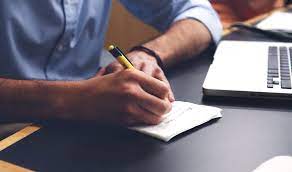 Определение.Техническо задание /ТЗ/ е от ключово значение за успешното реализиране на проекта. То представлява комплекс от документи, описания, действие и примери за изпълнение на задачите. Задачите трябва да бъдат правилно дефинирани и разбираеми от всички участници в проекта, да е посочена последователността на  работата и да има процедура за проверка на постигнатите резултати. Трябва да съдържа реални цифрови примери и изчисления, за да може бързо и точно да се провери дали е постигнат желания ефект от проекта. На базата на техническото задание се определят сроковете и разходите за изпълнение. Време необходимо за изготвяне на техническо задание.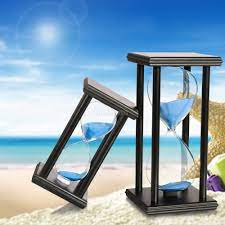 Времето за създаване на техническо задание обикновено отнема от порядъка на няколко минути до 1-2 часа;Времето за изпълнение на техническото задание от порядъка на няколко дни до 1-2 месеца.Съотношението на времето за създавате на техническо задание към времето за изпълнение е от порядъка на 1:50 до 1:200.Изготвянето на техническо задание отнема много по-малко време, сравнено с изпълнението на проекта. Затова то трябва да бъде добре обмислено и съгласувано с всички заинтересованите страни /ползуватели и участници/ и специалистите, които са запознати с естеството на проекта. При липса на достатъчно опит и познания е необходимо да се потърси помощта на външни експерти.
Устното техническо задание  трябва да се избягва, защото това често води до недоразумения и конфликти. ТЗ може да претърпи промени, които да оскъпят проекта и да удължат времетраенето му.Когато няма завършена форма на заданието, то може да се сменя произволно и никога не се достига до окончателен вариант. Пример за оформяне на техническо задание.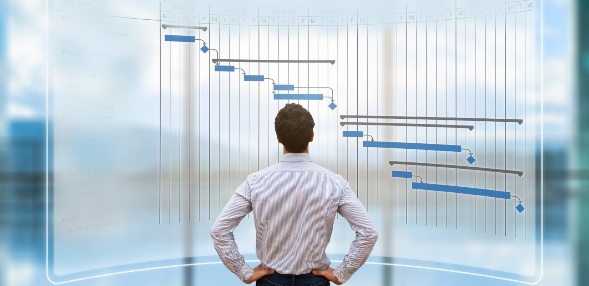 1. Описание на проекта 	1.1. Цели на проекта	1.2. Място на изпълнение, времетраене и очаквана стойност на проекта	1.3. Изисквания към изпълнителя, използваните материали и съоръжения	2. Управление на рисковете, свързани с изпълнението на проекта .	3. Описание на текущото състояние и съществуващите проблеми	4. Нови функционалности на системата, какво ще се подобри и технически	изисквания към новите продукти и услуги	5. Как ще се реализира проекта - етапи на изпълнение: 5.1. Етап 1: Анализ на данните и изискванията. 	5.2. Етап 2: Проектиране 	5.3. Етап 3: Внедряване, тестване, обучение и документация	5.4. Етап 4: Гаранционна и извънгаранционна поддръжка на системата	Допускани грешки при изготвяне на техническо задание.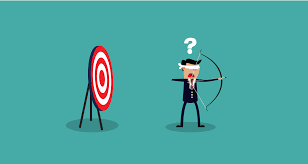 Устно ТЗ;Непълно, неточно или неясно ТЗ;Нереалистично ТЗ /което не е съобразено със съществуващия бюджет, времевата рамка или технологичното ниво на развитие/;ТЗ, което ще доведе до големи бъдещи разходи и неустойчивост на проекта /невъзможност за поддръжка/;Задание, съобразено с изискванията на определена фирма;